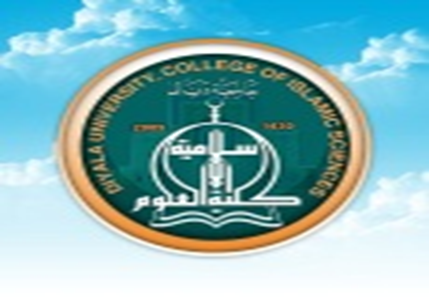 المادة: التلاوة والحفظالمادة: التلاوة والحفظكلية /العلوم الاسلاميةكلية /العلوم الاسلاميةمدرس المادةمدرس المادةمدرس المادةم . طه ياس خضير  قسم /علوم القرآن والتربية الاسلاميةقسم /علوم القرآن والتربية الاسلامية              المـــــــرحلة :                          المـــــــرحلة :            الثانيةالشعبـــــــــــة :                   الشعبـــــــــــة :                   الشعبـــــــــــة :                   السعي السنوي للعام الدراسي 2016/2015 السعي السنوي للعام الدراسي 2016/2015 السعي السنوي للعام الدراسي 2016/2015 السعي السنوي للعام الدراسي 2016/2015 السعي السنوي للعام الدراسي 2016/2015 السعي السنوي للعام الدراسي 2016/2015 تالاسمفصل الاولفصل الثانيالسعيالسعيتالاسمفصل الاولفصل الثانيرقماكتابةَ1احمد فارس عبدالخالق غائب121527سبعة وعشرون ًدرجة2اسراء عدنان نوري اسماعيل202040أربعون درجة3أسيل احمد قاسم محمد71320عشرون درجة4اشواق طالب اسماعيل طه161834أربعة وثلاثون درجة5ايه عبد الكريم محمد عباس151429تسعة وعشرون درجة6حسين رافع غافل حافظ121325خمسة وعشرون درجة7حسين علي مهدي خميس151429تسعة وعشرون درجة8حيدر أحمد محمد لطيف141428ثمانية وعشرون درجة9ريسان عبد اللطيف خلف احمد171027سبعة وعشرون درجة10زمن حسين محمد خلف171835خمسة وثلاثون درجة11زينب سلمان كريم كاظم161430ثلاثون درجة12سجا سعد عمران علوان151732اثنان وثلاثون درجة13سجاد حسن كريم كاظم101626ستة وعشرون درجة14سجى عبد الستار احمد حمادي151934أربعة وثلاثون درجة15سجى نصيف جاسم حمادي151732اثنان وثلاثون درجة16سعد حسين مهدي صراي101222اثنان وعشرون درجة17سميه صالح مهدي رحمان191837سبعة وثلاثون درجة18عباس شاكر محمود حسن101121واحد وعشرون درجة19عبدالحميد عطاالله داود سلمان202040أربعون درجة20عذراء محمد داود محمد121325خمسة وعشرون درجة21غفران مجيد فتاح فرج202040أربعون درجة22فاطمة ابراهيم عكاب يوسف161531واحد وثلاثون درجة23محمد ناصر جدعان محمد111324أربعة وعشرون درجة24مرتضى جواد كاظم محمد121123ثلاثة وعشرون درجة25مروه فيصل حسين جاعد 121224أربعة وعشرون درجة26مريم سعد ابراهيم محمد181836ستة وثلاثون درجة27مها حسن حسين علي131831واحد وثلاثون درجة28زهراء طه مالك161531واحد وثلاثون درجة29ناديه حيدر شكر علاوي192039تسعة وثلاثون درجة30نبأ رشيد حميد أبراهيم141226ستة وعشرون درجة31ندى وليد حسن صفر101424أربعة وعشرون درجة32نهاد محمد خضير كاظم141933ثلاثة وثلاثون درجة33هدى عباس طه عباس161531واحد وثلاثون درجة34وصال خلف سلمان محمد171936ستة وثلاثون درجة35ياسين قاسم كاظم جوامير141630ثلاثون درجة36ميس مشعان حسن ناصرمؤجلة